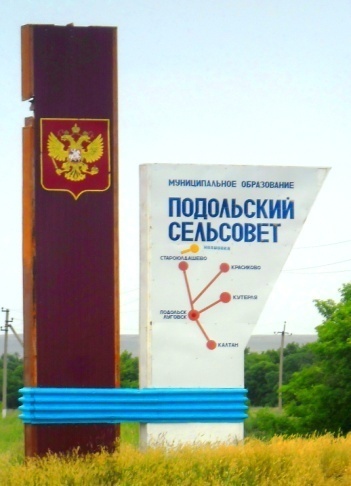           Наименование органа местного самоуправления: Администрация муниципального образования Подольский сельсовет Красногвардейского района Оренбургской области.          Почтовый адрес: 461141, Оренбургская область, Красногвардейский район, село Подольск, улица Юбилейная, дом № 48.          Реквизиты:          ИНН: 5631020720          КПП: 563101001          р/сч: 40204810053540000676          в Отделении Оренбург г. Оренбург          БИК: 045354001          ОГРН: 1135658029275          ОКПО: 11938554          ОКАТО: 53223825000          ОКТМО: 53623425          ОКОГУ: 3300500          ОКФС: 14          ОКОПФ: 20904          ОКВЭД-75.11.32          Адрес электронной почты:   E-mail: Podolskiiselsovet@yandex.ru.          Номера телефонов: Глава сельсовета – Франц Корней Петрович: 8 (35345) 3-74-05Заместитель главы администрации Подольского сельсовета – Алябьев Константин Анатольевич: 8 (35345) 3-72-07Ведущий специалист (бухгалтер) – Кулакова Светлана Михайловна: 8 (35345) 3-73-81Специалист 1 категории – Руцкая Татьяна Семеновна: 8 (35345) 3-73-82Специалист 1 категории (юрист) – Шумкина Анна Валерьевна: 8 (35345) 3-73-53Специалист 2 категории (бухгалтер) – Григолия Алла Петровна: 8 (35345) 3-73-81Специалист 2 категории – Гейдебрехт Анна Сергеевна: 8 (35345) 3-73-53      Военно-учетный работник – Дубовик Ольга Петровна: 8 (35345) 3-73-53 Приложениек решению Совета депутатов Подольского сельсовета от 29.03.2014 г. № 10/5СТРУКТУРААдминистрации Подольского сельсовета – исполнительно - распорядительного органа муниципального образования Подольский сельсовет Красногвардейского района Оренбургской областиГлава администрацииЗам. главы администрации - 1 челВедущий специалист – (бухгалтер) - 1чел.Специалист 1 категории (юрист) - 1 чел.Специалист 1 категории -1чел.Специалист 2 категории (бухгалтер) – 1 чел.Специалист 2 категории – 1 чел.Техперсонал: водитель 1 чел., техничка 0,5 чел.